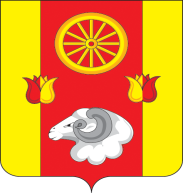 АДМИНИСТРАЦИЯ  РЕМОНТНЕНСКОГО СЕЛЬСКОГО ПОСЕЛЕНИЯ РЕМОНТНЕНСКОГО РАЙОНА РОСТОВСКОЙ ОБЛАСТИПОСТАНОВЛЕНИЕ01.11.2022г.                                          № 146	                             с. Ремонтное                                                Об утверждении бюджетногопрогноза Ремонтненского сельского поселенияна период 2023 - 2036 годовВ соответствии со статьей 1701 Бюджетного кодекса Российской Федерации, решением Собрания депутатов Ремонтненского сельского поселения от 23.03.2021 № 132 «Об утверждении Положения о  бюджетном процессе в Ремонтненском сельском поселении», постановлением Администрации Ремонтненского сельского поселения от 29.12.2015 № 341 «О  бюджетном прогнозе Ремонтненского сельского поселения на долгосрочный период», во исполнении пункта 10 Порядка и сроков составления проекта бюджета Ремонтненского сельского поселения на 2023 год и на плановый период 2024 и 2025 годов, утвержденного постановлением Администрации Ремонтненского сельского поселения от 29.06.2022 № 95, ПОСТАНОВЛЯЮ:1.Утвердить бюджетный прогноз Ремонтненского сельского поселения на период    2023 – 2036 годов согласно приложению.	2.Настоящее постановление вступает в силу со дня его официального обнародования.3. Контроль за выполнением настоящего постановления оставляю за собой.И. о. главы Администрации Ремонтненского сельского поселения                                                   И.В. СлавгородскаяПостановление вноситСектор экономики и финансов   Администрации Ремонтненского сельского поселенияБЮДЖЕТНЫЙ ПРОГНОЗРемонтненского сельского поселения на период 2023 – 2036 годовОбщие положенияНеобходимость разработки документов долгосрочного бюджетного планирования была обозначена в Бюджетном послании Президента Российской Федерации о бюджетной политике в 2014 – 2016 годах. В целях реализации долгосрочного планирования принят Федеральный закон от 28.06.2014 № 172-ФЗ «О стратегическом планировании в Российской Федерации», внесены изменения в Бюджетный кодекс Российской Федерации в части дополнения статьей 1701 «Долгосрочное бюджетное планирование». На региональном уровне принят Областной закон от 20.10.2015 № 416-ЗС «О стратегическом планировании в Ростовской области». Областной закон от 03.08.2007 № 743-ЗС «О бюджетном процессе в Ростовской области» дополнен статьей 191 «Долгосрочное бюджетное планирование».На муниципальном уровне принято Решение Собрания депутатов Ремонтненского сельского поселения от 23.03.2021 № 132 «Об утверждении Положения   о бюджетном процессе в Ремонтненском сельском поселении».Правила разработки и утверждения бюджетного прогноза Ремонтненского сельского поселения на долгосрочный период утверждены постановлением Администрации Ремонтненского сельского поселения от 29.12.2015 № 341 «О бюджетном прогнозе Ремонтненского сельского поселения  на долгосрочный период».Бюджетный прогноз Ремонтненского сельского поселения на период 2023 - 2036 годов (далее - бюджетный прогноз) содержит информацию об основных параметрах варианта долгосрочного прогноза социально-экономического развития Ремонтненского сельского поселения, определенного в качестве базового для целей долгосрочного бюджетного планирования, прогноз основных характеристик бюджета Ремонтненского сельского поселения Ремонтненского района, а также основные подходы к формированию бюджетной политики в указанном периоде. Параметры финансового обеспечения муниципальных программ Ремонтненского сельского поселения на период их действия соответствуют параметрам муниципальных программ Ремонтненского сельского поселения, утвержденным решением Собрания депутатов о бюджете на очередной финансовый год и плановый период.На период 2023 – 2036 годов показатели бюджета Ремонтненского сельского поселения Ремонтненского района по доходам сформированы на основе прогноза поступлений налоговых и неналоговых доходов от главных администраторов доходов бюджета Ремонтненского сельского поселения Ремонтненского района, а также прогноза безвозмездных поступлений. Ежегодно средний темп роста доходов бюджета составит 4,0 процента, налоговых и неналоговых доходов бюджета – 4,0 процента, объем безвозмездных поступлений запланирован с учетом дальнейшей индексацией на уровень инфляции до 2036 года.Показатели бюджета Ремонтненского сельского поселения Ремонтненского района по расходам рассчитаны с учетом доходных источников. В среднем расходы ежегодно запланированы к увеличению на 4,0 процента.На период 2023 – 2036 годов предусматриваются параметры бездефицитного бюджета.Объем собственных налоговых и неналоговых доходов бюджета Ремонтненского сельского поселения Ремонтненского района в реальном выражении (без учета роста за счет индекса инфляции) к 2036 году увеличится в 1,5 раза от уровня 2023 года. 	Доходы и расходы бюджета прогнозируются к 2036 году с увеличением от уровня 2023 года в реальном выражении (без учета роста за счет индекса инфляции) в 1,2 раза.1. Основные параметры варианта долгосрочного прогноза,определенные в качестве базовых для целей долгосрочного бюджетного планирования*С 2023 по 2030 годы учтены параметры долгосрочного прогноза социально-экономического развития Ремонтненского сельского поселения на период до 2030 года, утвержденные Решением Собрания депутатов Ремонтненского сельского поселения от 29.07.2022 года № 43 «Об утверждении бюджетного прогноза Ремонтненского сельского поселения на период 2019- 2030 годов»2. Прогноз основных характеристик бюджета Ремонтненского сельского поселения Ремонтненского района(тыс. рублей)*В расходах бюджета Ремонтненского сельского поселения Ремонтненского района выделены расходы за исключением условно утвержденных расходов на плановый период 2024 – 2036 годов, на 2024 год условно утвержденные расходы составляют 2,5 процента от общего объема расходов за исключением расходов, предусмотренных за счет целевых средств из областного бюджета, на 2025 год – 5,0 процента от общего объема расходов за исключением расходов, предусмотренных за счет целевых средств из областного бюджета, далее – по годам с увеличением на 2,5 процента ежегодно.2.1. Показатели финансового обеспечения муниципальных программ Ремонтненского сельского поселения(тыс. рублей)1В составе бюджетного прогноза Ремонтненского сельского поселения на период 2023 – 2036 годов расходы на финансовое обеспечение муниципальных программ Ремонтненского сельского поселения Ремонтненского района заполняются после утверждения Решения Собрания депутатов «О бюджете Ремонтненского сельского поселения Ремонтненского района на 2023 год и на плановый период 2024 и 2025 годов».2.2. Основные подходы к формированиюбюджетной политики Ремонтненского сельского поселения Ремонтненского района на период 2023 – 2036 годовПри расчете прогнозных показателей налоговых и неналоговых доходов учитывались изменения в законодательстве о налогах и сборах Российской Федерации и Ростовской области и бюджетном законодательстве Российской Федерации, ожидаемые в прогнозном периоде.Расчет прогнозных показателей дефицита (профицита), источников его финансирования и муниципального долга Ремонтненского сельского поселения осуществлен исходя из ограничений по размеру дефицита и уровню муниципального долга, установленных Бюджетным кодексом Российской Федерации, а также с учетом нормативных правовых актов, регулирующих бюджетные правоотношения.Бюджетная политика Ремонтненского сельского поселения на долгосрочный период будет направлена на обеспечение решения приоритетных задач социально-экономического развития Ремонтненского сельского поселения при одновременном обеспечении устойчивости и сбалансированности бюджетной системы.Основные подходы в частисобственных (налоговых и неналоговых) доходов Собственные налоговые и неналоговые доходы бюджета Ремонтненского сельского поселения Ремонтненского района вырастут к 2036 году в 1,2 раза к уровню 2023 года.За период 2010 – 2021 годов динамика налоговых и неналоговых доходов наглядно демонстрирует ежегодное увеличение доходной части бюджета Ремонтненского сельского поселения Ремонтненского района с ростом на 118,5 процента к фактическим поступлениям 2010 года.Поступательной динамике собственных доходов способствует стимулирующий характер налоговой политики области. За истекший период решены следующие задачи:принят сводный областной закон о региональных налогах и некоторых вопросах налогообложения в Ростовской области;введена патентная система налогообложения; установлены «налоговые каникулы» для впервые зарегистрированных индивидуальных предпринимателей;актуализированы ставки транспортного налога;осуществлен переход на исчисление налога на имущество физических лиц от кадастровой стоимости объектов недвижимости;реформирована патентная система налогообложения в связи с отменой единого налога на вмененный доход;установлены льготы по транспортному налогу отдельным категориям граждан.С 2020 года на территории Ростовской области введен налог на профессиональный доход (самозанятые).При прогнозировании собственных налоговых и неналоговых доходов учтены тенденции, сложившиеся в предыдущие годы, влияние геополитических факторов на социально-экономическое развитие Российской Федерации в целом. На долгосрочную перспективу с учетом изменения внешних и внутренних условий развития российской экономики приоритетным направлением налоговой политики определены меры, принимаемые для обеспечения роста инвестиционной активности, обеспечения условий для развития субъектов малого и среднего предпринимательства, повышения уровня жизни населения.Основные подходы в части федеральной и областной финансовой помощиПроводимая на федеральном уровне политика в области межбюджетных отношений направлена на повышение финансовой самостоятельности и ответственности органов местного самоуправления. Дотационность бюджета Ремонтненского сельского поселения Ремонтненского района напрямую зависит от роста поступлений налоговых и неналоговых доходов.Прогноз безвозмездных поступлений на 2023 – 2024 годы соответствует значениям, утвержденным решением Собрания депутатов от 28.12.2021 года № 17 «О бюджете Ремонтненского сельского поселения Ремонтненского района на 2022 год и на плановый период 2023 и 2024 годов».Начиная с 2025 года расчет безвозмездных поступлений осуществлен с применением индекса инфляции для расчета дотации на выравнивание уровня бюджетной обеспеченности на 4,0 процента к объему дотации.Основные подходы в части расходовРасходы на период 2023 – 2036 годов рассчитаны с учетом прогноза поступлений доходных источников. На 2024 и 2025 годы учтены условно утвержденные расходы в объеме 2,5 процента и 5,0 процента от общего объема расходов бюджета Ремонтненского сельского поселения Ремонтненского района, за исключением расходов, предусмотренных за счет целевых средств из областного бюджета, с 2026 года условно утвержденные расходы учтены с увеличением на 2,5 процента ежегодно, что будет являться определенным резервом для планирования расходов в плановом периоде.В соответствии с Решением Собрания депутатов Ремонтненского сельского поселения от 23.03.2021 № 132 «Об утверждении Положения о бюджетном процессе в Ремонтненском сельском поселении» бюджет Ремонтненского сельского поселения Ремонтненского района составляется на основе муниципальных программ Ремонтненского сельского поселения.Доля расходов бюджета Ремонтненского сельского поселения Ремонтненского района, формируемых в рамках муниципальных программ Ремонтненского района, ежегодно планируется более 90 процентов в общем объеме расходов бюджета Ремонтненского сельского поселения Ремонтненского района.  Основной объем средств сконцентрирован на реализации муниципальных программ Ремонтненского сельского поселения, предусматривающих инвестиции в человеческий капитал, включая расходы на развитие образования, здравоохранения, культуры и спорта, социальную поддержку и социальное обслуживание населения района, поддержку молодежи, обеспечение отдельных категорий граждан жильем. Основным инструментом достижения национальных целей развития, установленных указами Президента Российской Федерации от 07.05.2018 № 204 «О национальных целях и стратегических задачах развития Российской Федерации, от 21.07.2020 № 474 «О национальных целях развития Российской Федерации на период до 2030 года», являются региональные проекты, направленные на реализацию федеральных проектов, входящих в состав национальных проектов, сформированные с горизонтом планирования до 2030 года. В 2022 году в Ремонтненском сельском поселении национальные проекты не предусмотрены.Основные подходы к долговой политикеУчитывая сбалансированность бюджета поселения, в 2023-2036 годах кредитные ресурсы привлекать не планируется.Приложение  к постановлению Администрации Ремонтненского сельского поселения от 01.11.2022 № 146№ п/пОсновные показателиЕдиница измеренияГод периода прогнозирования *Год периода прогнозирования *Год периода прогнозирования *Год периода прогнозирования *Год периода прогнозирования *Год периода прогнозирования *Год периода прогнозирования *Год периода прогнозирования *Год периода прогнозирования *Год периода прогнозирования *Год периода прогнозирования *Год периода прогнозирования *Год периода прогнозирования *Год периода прогнозирования *№ п/пОсновные показателиЕдиница измерения2023202420252026202720282029203020312032203320342035203612345678910111213141516171.Индекс потребительских цен процентов к предыдущему году103,1101,2103,0104,0104,0104,0104,0104,0104,0104,0104,0104,0104,0104,02.Фонд среднемесячной номинальной начисленной заработной платы2.в действующих ценах, всегоТыс.рублей27331,828347,529486,930666,431893,133168,834495,535875,337310,338802,740354,841968,943647,645393,52.процентов к предыдущему году103,7103,7104,0104,0104,0104,0104,0104,0104,0104,0104,0104,0104,0104,03.Прибыль прибыльных предприятий3.в действующих ценахмлн рублей62775,064952,167216,169904,772700,975608,978633,881778,685049,788451,791989,895669,499496,2103476,03.темп роста в действующих ценахпроцентов к предыдущему году103,4103,5103,5104,0104,0104,0104,0104,0104,0104,0104,0104,0104,0104,0Показатели бюджета Ремонтненского сельского поселения Ремонтненского районаПоказатели бюджета Ремонтненского сельского поселения Ремонтненского районаПоказатели бюджета Ремонтненского сельского поселения Ремонтненского районаПоказатели бюджета Ремонтненского сельского поселения Ремонтненского районаПоказатели бюджета Ремонтненского сельского поселения Ремонтненского районаПоказатели бюджета Ремонтненского сельского поселения Ремонтненского районаПоказатели бюджета Ремонтненского сельского поселения Ремонтненского районаПоказатели бюджета Ремонтненского сельского поселения Ремонтненского районаПоказатели бюджета Ремонтненского сельского поселения Ремонтненского районаПоказатели бюджета Ремонтненского сельского поселения Ремонтненского районаПоказатели бюджета Ремонтненского сельского поселения Ремонтненского районаПоказатели бюджета Ремонтненского сельского поселения Ремонтненского районаПоказатели бюджета Ремонтненского сельского поселения Ремонтненского районаПоказатели бюджета Ремонтненского сельского поселения Ремонтненского районаПоказатели бюджета Ремонтненского сельского поселения Ремонтненского районаДоходы, в том числе:25694,221933,720524,621345,622199,423087,424010,924971,325970,227009,028089,429212,930381,431596,7налоговые и неналоговые доходы9727,69938,69984,310383,710799,011230,9611680,212147,412633,313138,613664,114210,714779,115370,3безвозмездные поступления15966,611995,110540,310961,911400,411856,4412330,712823,913336,913870,414425,315002,215602,316226,4Расходы25694,221933,720524,621345,622199,423087,424010,924971,325970,227009,028089,429212,930381,431596,7Расходы (без учета условно утвержденных расходов)*–21392,419498,320811,921639,522510,223410,624347,025320,926333,827387,228482,629621,921056,8Дефицит/профицит00000000000000Источники финансирования дефицита бюджета00000000000000Муниципальный долг к налоговым и неналоговым доходам (процентов)00000000000000Расходы на финансовое обеспечение реализации муниципальных программ Ремонтненского сельского поселения Ремонтненского района 1Расходы на финансовое обеспечение реализации муниципальных программ Ремонтненского сельского поселения Ремонтненского района 1Расходы на финансовое обеспечение реализации муниципальных программ Ремонтненского сельского поселения Ремонтненского района 1Расходы на финансовое обеспечение реализации муниципальных программ Ремонтненского сельского поселения Ремонтненского района 1Расходы на финансовое обеспечение реализации муниципальных программ Ремонтненского сельского поселения Ремонтненского района 1Расходы на финансовое обеспечение реализации муниципальных программ Ремонтненского сельского поселения Ремонтненского района 1Расходы на финансовое обеспечение реализации муниципальных программ Ремонтненского сельского поселения Ремонтненского района 1Расходы на финансовое обеспечение реализации муниципальных программ Ремонтненского сельского поселения Ремонтненского района 1Расходы на финансовое обеспечение реализации муниципальных программ Ремонтненского сельского поселения Ремонтненского района 1Расходы на финансовое обеспечение реализации муниципальных программ Ремонтненского сельского поселения Ремонтненского района 1Расходы на финансовое обеспечение реализации муниципальных программ Ремонтненского сельского поселения Ремонтненского района 1Расходы на финансовое обеспечение реализации муниципальных программ Ремонтненского сельского поселения Ремонтненского района 1Расходы на финансовое обеспечение реализации муниципальных программ Ремонтненского сельского поселения Ремонтненского района 1Расходы на финансовое обеспечение реализации муниципальных программ Ремонтненского сельского поселения Ремонтненского района 1Расходы на финансовое обеспечение реализации муниципальных программ Ремонтненского сельского поселения Ремонтненского района 1Наименование муниципальной программы Ремонтненского сельского поселенияГод периода прогнозированияГод периода прогнозированияГод периода прогнозированияГод периода прогнозированияГод периода прогнозированияГод периода прогнозированияГод периода прогнозированияГод периода прогнозированияГод периода прогнозированияГод периода прогнозированияГод периода прогнозированияГод периода прогнозированияГод периода прогнозированияГод периода прогнозированияНаименование муниципальной программы Ремонтненского сельского поселения20232024202520262027202820292030203120322033203420352036123456789101112131415«Социальная поддержка граждан»––––––––––––––«Развитие физической культуры и спорта»––––––––––––––«Развитие транспортной системы»––––––––––––––«Обеспечение качественными жилищно-коммунальными услугами населения Ремонтненского сельского поселения»––––––––––––––«Развитие культуры »––––––––––––––«Обеспечение общественного порядка и противодействие преступности»––––––––––––––«Защита населения и территорий от чрезвычайных ситуаций, обеспечение пожарной безопасности и безопасности людей на водных объектах»––––––––––––––«Муниципальная политика»––––––––––––––«Управление муниципальными финансами и создание условий для эффективного управления муниципальными финансами»––––––––––––––Итого––––––––––––––